ИНДИВИДУАЛЬНЫЙ ОБРАЗОВАТЕЛЬНЫЙ МАРШРУТучителя технологииЗахарова Юлиана Петровича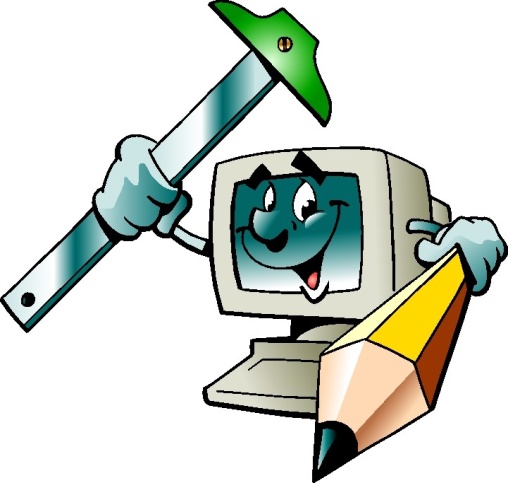 Информационная справка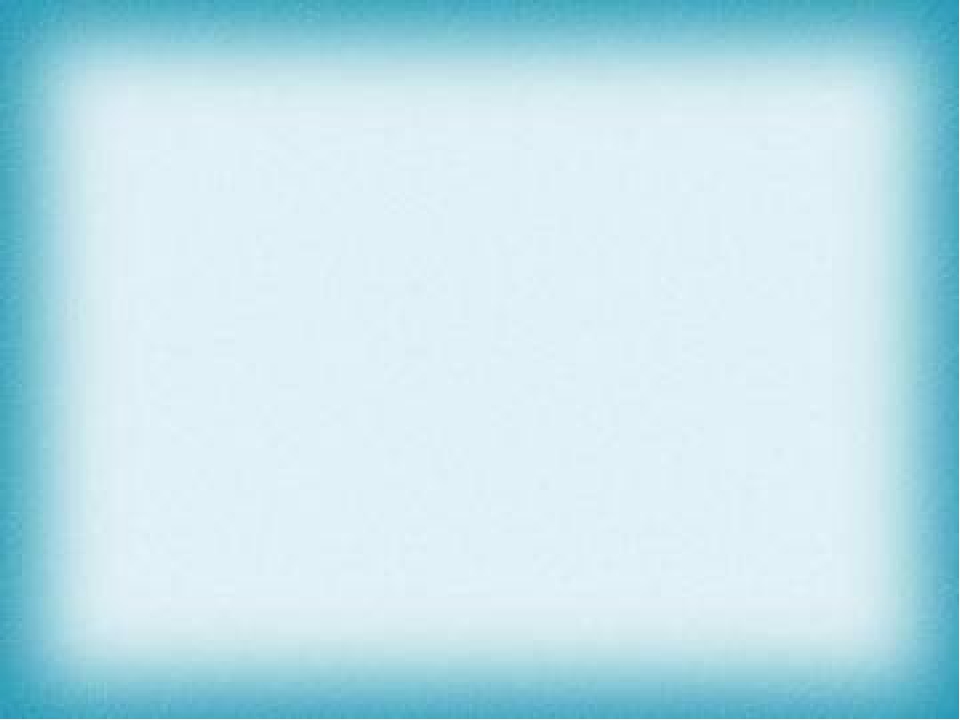 ФИО - Захаров Юлиан Петрович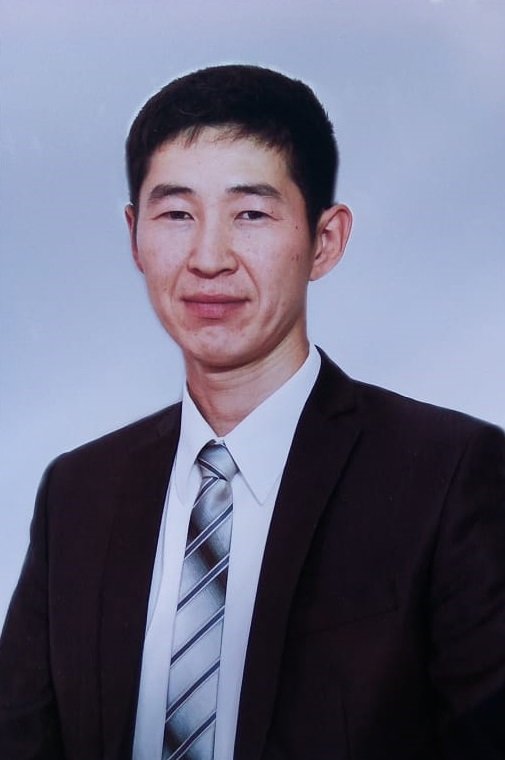 Должность - учитель технологииОбразование - высшее профессиональное2009 г. – ГОУ ВПО «Якутский государственный университет им. М.К.Аммосова»Специальность: технология и предпринимательствоГод аттестации - 2017Категория - соответствие занимаемой должностиПедстаж – 8 летКурсы – «Научно-психологическое сопровождение процесса разработки и реализации ИОМ», 2018, ИРОиПКМетодическая тема: «Метод проектов на уроках технологии в условиях перехода на ФГОС основного общего образования»Стратегическая цель профессионального развития:Соответствие уровня профессиональной, правовой, информационно-коммуникационной  и методической компетенции квалификационным требованиям «профессионального стандарта педагога». Задачи профессионального развития:1. Повышение методического уровня в соответствии с требованиями «профессионального стандарта педагога». 2. Изучение нормативных документов, связанных с проблемами реализации федеральногогосударственного стандарта по технологии,  с «профессиональным стандартом педагога». 3. Разработка и реализация индивидуального плана профессионального развития привведении федеральных государственных образовательных стандартов (ФГОС ООО).4. Проектирование рабочих программ основного общего образования по предмету всоответствии с ФГОС ООО5. Активизация проектной и исследовательской работы  с учащимися6.  Подготовка к аттестации на 1 категорию.Ожидаемые результаты:1. Повышение успеваемости и уровня обученности учащихся, мотивации к изучениюпредмета.2. Разработка уроков с применением проектной технологии.3. Разработка и апробирование дидактических материалов, тестов.4. Разработка и проведение открытых уроков, мастер-классов, обобщение опыта по исследуемой теме.5.  Аттестация в 2021 на 1 категориюВ документах, посвященных модернизации российского образования, ясно выражена мысль о необходимости смены ориентиров образования с получения знаний и реализации абстрактных воспитательных задач - к формированию универсальных способностей личности, основанных на новых социальных потребностях и ценностях. Достижение этой цели прямо связано с индивидуализацией образовательного процесса, что вполне осуществимо при организации работы по индивидуальным образовательным маршрутам. Одной из технологий профессионального развития профессиональной компетентности педагога служит индивидуальный образовательный маршрут.Что такое «индивидуальный образовательный маршрут педагога»?Индивидуальный образовательный маршрут - это структурированная программа действий педагога на некотором фиксированном этапе работы; это замыслы педагога относительно его собственного продвижения в образовании, оформленные и упорядоченные им, готовые к реализации в педагогических технологиях и в педагогической деятельности. ИОМ – это личный, отличающийся характерными признаками путь следования, который представляет собой целенаправленно проектируемую дифференцированную образовательную программу, обеспечивающую педагогу разработку и реализацию личной программы профессионального развития при осуществлении методического сопровождения. Основанием для повышения мастерства педагогов в форме построения индивидуального образовательного маршрута являются:- изменения, происходящие в образовании;- запросы и потребности участников образовательного процесса.Индивидуальный образовательный маршрут реализуется в трех взаимосвязанных плоскостях, таких, как профессиональное самообразование, деятельность педагога в профессиональном сообществе, участие педагога в методической работе ОО.Самообразование педагога предполагает изучение современных научных и методических разработок, инновационного опыта, в том числе регионального, прохождение курсов повышения квалификации (персональный уровень)Деятельность педагога в профессиональном сообществе осуществляется через участие в работе профессиональных сообществ (методического объединения, творческих, рабочих и проблемных групп) на уровне образовательной организации, улуса  (командный уровень)Участие в методической работе на уровне ОО предполагает корпоративное обучение, которое  происходит через различные формы презентаций педагогического опыта (открытые уроки, мастер-классы, презентации на педагогических советах и семинарах, проектную деятельность) (организационный уровень). 

Алгоритм разработки ИОМ педагога предусматривает:1-й этап. Диагностика профессионального мастерства, самоопределение педагога и самодиагностика. Это  выявление профессиональных интересов и профессиональных затруднений педагога, типа его профессиональной деятельности. Во все времена было и до сих пор бытует расхожее мнение о том,  что такие учебные предметы, как «Технология», «Музыка», «Изобразительное искусство» и т.д. не являются значимыми, важными, как, например, математика или русский язык. Но, на самом деле, это мнение неверное, так как роль современного предмета «Технология» в развитии творческого потенциала личности очень велика.Сегодня  меняются требования к качеству образования: необходимо воспитание личности, способной к жизни в высокотехнологическом, конкурентоспособном мире. Меняются критерии качества образования. Ими становятся адекватное самоопределение выпускников, их профессиональная мобильность, функциональная компетентность, а не просто успеваемость по учебным предметам. Значительный потенциал в решении этих задач имеет учебный курс «Технология».            Технология как школьный предмет, благодаря своей технологичности, легко интегрируется с любым школьным предметом,  позволяет эффективно показать изначальное единство картины мира, открываемой ученику в школе, а межпредметные связи в процессе обучения выступают в качестве существенного пускового, побуждающего стимула для активизации учебно-познавательной деятельности обучающихся.              Организация проектной деятельности, использование технических средств обучения, компьютерных технологий, проведение открытых уроков, внеклассных занятий — это те инструменты, которыми я решаю вопросы воспитания, обучения, развития познавательного интереса. Использование метода проектов для своих уроков позволяет мне организовать учебный  процесс таким образом, что ученик оказывается вовлеченным в познавательный цикл:  ПРОБЛЕМА – ГИПОТЕЗА – МОДЕЛЬ – ЭКСПЕРИМЕНТ - ТЕОРЕТИЧЕСКИЕ ВЫВОДЫ,  где внешний результат можно будет увидеть, осмыслить, применить на практике,  а внутренний результат - опыт деятельности - станет личным достоянием, соединяющим знания и умения, компетенции и ценности.           Я  считаю основной своей миссией работы в школе   подготовку современной развитой личности учащегося, владеющего современными знаниями и  технологиями декоративно-прикладного творчества в изготовлении изделий быта, занимающегося творческой проектной деятельностью, применяющего  информационные технологии при создании новых видов товаров и услуг. Полученная  информация и знания по технологии позволят учащимся самостоятельно выбрать современную, интересную профессию для дальнейшей жизни в современном обществе.
           По окончании университета мне пришлось работать в Намской улусной гимназии 5 лет  учителем физкультуры. Работа мне нравилась, так как мое увлечение, мое хобби – волейбол и вообще спорт.              По своей специальности я работаю третий год в Харанской средней школе. И здесь я понял, что моя профессия соответствует моим склонностям и возможностям и  приносит мне удовлетворение.            У меня не все пока  получается. А специфика работы учителя технологии такова, что ему постоянно  нужно повышать свой уровень квалификации, потому  что современное производство развивается очень быстрыми темпами. Происходит непрерывное совершенствование орудий труда, технологических процессов. Это должно в той или иной мере найти отражение на уроках технологии.Вот почему учитель технологии должен все время работать над совершенствованием своего педагогического мастерства, повышением уровня своей квалификации.       Приказом Министерства труда России №147н от 12.04.2013г. был утвержден Профессиональный стандарт педагога, который	 определил четкие требования к квалификации учителей вне зависимости от их сферы деятельности и направления.       Профстандарт педагога стал для меня основополагающим документов в организации своей педагогической деятельности.    Я считаю, что  Профессиональный стандарт поможет учителям  провести самоэкспертизу профессиональной деятельности, определить сильные и слабые стороны, наметить пути профессионального роста.      Я попытался  сделать  самооценку своей педагогической деятельности на основе требований  Профессионального стандарта педагога.Требование Профстандарта:  осуществление профессиональной деятельности в соответствии с требованиями федеральных государственных образовательных стандартов дошкольного, начального общего, основного общего, среднего общего образованияТест «Готовность к педагогической деятельностиВыводы  по итогам тестирования: «Вы обладаете отличными задатками, чтобы эффективно влиять на окружающих, у вас есть способность учить, воспитывать, управлять людьми, вы обладаете силой убеждения, можете быть хорошим учителем, воспитателем, психологом». Требование Профстандарта:   знание  преподаваемого предмета в пределах требований федеральных государственных образовательных стандартов и основной общеобразовательной программы, его истории и места в мировой культуре и наук.             Я выполнил  тестовые задания  «Для квалификационного испытания учителя технологии».   Тест позволяет установить уровень знания учителем  действующих законов, иных нормативных правовых актов в сфере образования, психолого-педагогических основ и методики обучения и воспитания, основ компьютерной грамотности, современных педагогических технологий в соответствии с требованиями квалификационных характеристик должностей педагогических работников.        Я набрал чуть более половины возможных баллов.  Выяснил, что я плохо знаю действующие законы, нормативные правовые акты в сфере образования. Требование Профстандарта:   Владеть формами и методами обучения, в том числе выходящими за рамки учебных занятий: проектная деятельность, лабораторные эксперименты, полевая практика и т.п. Разрабатывать (осваивать) и применять современные психолого-педагогические технологии, основанные на знании законов развития личности и поведения в реальной и виртуальной средеВыполненный  тест состоит из четырех блоков вопросов, позволяющих выявить уровень компетентности педагога по четырем ее составляющим:1. Профессиональная компетентность (качество действий работника, обеспечивающих эффективное решение профессионально-педагогических проблем и типичных профессиональных задач, возникающих в реальных ситуациях педагогической деятельности, с использованием жизненного опыта, имеющейся квалификации, общепризнанных ценностей; владение современными образовательными технологиями, технологиями педагогической диагностики (опросов, индивидуальных и групповых интервью), психолого-педагогической коррекции, снятия стрессов и т.п., методическими приемами, педагогическими средствами и их постоянное совершенствование; использование методических идей, новой литературы и иных источников информации в области компетенции и методик преподавания для построения современных занятий с обучающимися (воспитанниками, детьми), осуществление оценочно-ценностной рефлексии)2. Коммуникативная компетентность (качество действий работника, обеспечивающих эффективное конструирование прямой и обратной связи с другим человеком; установление контакта с обучающимися (воспитанниками, детьми) разного возраста, родителями (лицами их замещающими), коллегами по работе; умение вырабатывать стратегию, тактику и технику взаимодействий с людьми, организовывать их совместную деятельность для достижения определенных социально значимых целей; умение убеждать, аргументировать свою позицию; владение ораторским искусством, грамотностью устной и письменной речи, публичным представлением результатов своей работы, отбором адекватных форм и методов презентации)3. Информационная компетентность (качество действий работника, обеспечивающих эффективный поиск, структурирование информации, её адаптацию к особенностям педагогического процесса и дидактическим требованиям, формулировку учебной проблемы различными информационно-коммуникативными способами, квалифицированную работу с различными информационными ресурсами, профессиональными инструментами, готовыми программно-методическими комплексами, позволяющими проектировать решение педагогических проблем и практических задач, использование автоматизированных рабочих мест учителя в образовательном процессе; регулярная самостоятельная познавательная деятельность, готовность к ведению дистанционной образовательной деятельности, использование компьютерных и мультимедийных технологий, цифровых образовательных ресурсов в образовательном процессе, ведение школьной документации на электронных носителях)4. Правовая компетентность (качество действий работника, обеспечивающих эффективное использование в профессиональной деятельности законодательных и иных нормативных правовых документов органов власти для решения соответствующих профессиональных задач).            Результаты выполнения – 55%. Особые затруднения вызвали  блок «Профессиональная компетентность» (в частности, вопросы по педагогике и психологии) и особенно  блок «Правовая компетентность» (всего 2 балла из 10!) Требование Профстандарта:   Владеть ИКТ-компетентностями:  общепользовательская ИКТ-компетентность; общепедагогическая ИКТ-компетентность; предметно-педагогическая ИКТ-компетентность (отражающая профессиональную ИКТ-компетентность соответствующей области человеческой деятельности).Тест   «ИКТ-компетентность современного учителя». Данный тест дает учителям возможность проверить свои теоретические знания в области ИКТ.Результаты выполнения: 75 %, что я считаю вполне удовлетворительным. Требование Профстандарта:   Формирование универсальных учебных действийТест для педагога  образовательного учреждения,  внедряющего ФГОС ООО.Результаты выполнения – 60%. Нужна дальнейшая работа по изучению ФГОС ООО.Я проверил себя на знание Профессионального стандарта педагога.Тест   «Профессиональный стандарт педагога как инструмент реализации стратегии образования».Данный тест дает учителям возможность проверить свои теоретические знания профессионального стандарта педагога.  Это важная и нужная проверка,  так как именно стандарт определяет собой множество важных аспектов в педагогической профессии: тип, характер и содержание образования педагога; его трудоустройство, государственную аттестацию и присвоение соответствующей категории.Результат выполнения 80%,  вполне удовлетворительный Как учитель школы со спортивно-оздоровительным направлением я выполнил  Тест – тренинг «Умеете ли вы вести здоровый образ жизни и производительно работать».        Цель данного теста - определить уровень отношения педагогов к своему здоровью и степень удовлетворённости своей работой в школе. По итогам теста  получил средний уровень: «Вы «середнячок». Если Вы будете и дальше жить в таком же режиме, Ваши шансы дожить до пенсии в добром здравии невелики. Опомнитесь, пока не поздно, ведь время работает против Вас. У Вас есть все предпосылки, чтобы изменить свои вредные привычки. Примите наш совет как предостережение друга и не откладывайте профилактику на завтра».                 Низкие баллы по пунктам «соблюдение режима дня», «соотношение личной и общественной жизни», «   знание приемов восстановления жизненных сил».                Мне требуется целенаправленная работа по самооздоровлению.ВЫВОДЫ:Проведенная мною самодиагностика помогла мне выявить свои   профессиональные затруднения и уточнить вопросы, по которым мне необходимо углубить свои профессиональные знания:          -  Недостаточное знание Законов, нормативно-правовых актов в области образования.          -  Затруднения в разработке рабочих программ, обусловленнные современными требованиями, связанными с введением нового поколения ФГОС ООО. -  Затруднения в области формирования универсальных учебных действий на уроках технологии.-  Недостаточное знание современных педагогических технологий (развивающее, проблемное, дифференцированное обучение, метод проектов, модульная педагогическая технология, здоровьесберегающие технологии, технология портфолио и др.);-  Недостаточное владение методами психололго-педагогической диагностики (во взаимодействии школьным психологом), социометрии.-  Слабая правовая компетентность.2-й этап. Составление на основе полученных результатов ИОМ, т.е проектирование индивидуального образовательного маршрута.Исходя из вышеизложенного, я составил собственный индивидуальный образовательный маршрут  саморазвития.Индивидуальный образовательный маршрут  по развитию профессиональной компетентности педагогаСамообразование (персональный уровень)Работа в профессиональном сообществе (командный уровень)Участие в методической работе ОУ (организационный уровень)3-й этап. Реализация индивидуального образовательного маршрутаРезультативность реализации ИОМ  - это: достижения педагога по каждому из направлений деятельности в виде конкретного педагогического продукта (сценария праздника, пакета педагогических диагностик, методических рекомендаций, технологических карт, статей, разработок занятий и т. д.);субъективное отношение к достигнутым результатам (рефлексия процесса достижения и достигнутого результата по каждому из направлений деятельности в виде эссе или монографического самоотчета);формы презентации полученных достижений, в т. ч. планируемые, с указанием места и времени презентации.Реализация индивидуального образовательного маршрута предполагает осуществление педагогической деятельности по составленному плану:Обязательно анализируются, обобщаются и систематизируются промежуточные результаты за каждый учебный год. Составляются отчеты, данные которых представляются и обсуждаются в педагогическом сообществе ОО. Коллегиально принимается решение о трансляции педагогического результатов на уровне образовательной организации, муниципальном уровне.На основе профессиональной рефлексии педагог при необходимости вносит уточнения и коррективы в карту индивидуального образовательного маршрута.
Результативность реализации ИОМ педагогов составляет основу для раздела "Достижения" личного портфолио педагога и отражается  на персональном сайте учителя и сайте школы.4-й этап. Рефлексивный анализ эффективности ИОМ, т.е. оценка и самооценка эффективности деятельности педагога по повышению своей профессиональной компетентности.Рефлексивный анализ реализации индивидуального маршрута, представление результатов (как разработанных материалов, так и сформированных компетентностей). Рефлексивный анализ проводится два раза в год, предусматривая своевременную коррекцию действий. Предметом рефлексии становится деятельность педагога по реализации индивидуального образовательного маршрута.Принципиально важный компонент  реализации индивидуального маршрута педагога - «контрольные срезы» его прохождения, обеспечивающие оценку  успешности работы. В качестве «срезовых» мероприятий выступают собеседование с руководителем образовательного учреждения или завучем,  выступление на заседаниях педагогического совета или методического объединения, проведение открытых уроков, защита проектов, методических и дидактических средств обучения, написание статей в профессиональные журналы и др. Итоги реализации индивидуальных маршрутов подводятся на ежегодных итоговых заседаниях методического объединения.Такая  организация методического сопровождения  работы  педагога на основе индивидуальных образовательных маршрутов позволяет:- создать психологически комфортные условия для профессиональной деятельности педагога;- оказывать учителю ненавязчивую методическую помощи при решении вопросов, возникающих в процессе работы;- актуализировать «сильные стороны» деятельности педагога и спокойно преодолевать «проблемные ситуации», возникающие в его профессиональной деятельности;- привлекать учителя к решению задач развития образовательного учреждения, реализации программ, проектов и т.п. на основе сотрудничества и педагогического сотворчества;- обеспечивать разноплановую и как можно более объективную  экспертизу профессиональной деятельности педагога для аттестации, представления к награде;- обеспечивать условия для профессионального роста учителя, с одной стороны, с учетом адекватно оцененного уровня его профессиональной компетентности, а с другой - с учетом запросов, интересов, потребностей самого педагога.Примерные вопросы для рефлексивного  самоанализа эффективности работы по ИОМ:1.Ознакомился, получил представления и узнал:1.1. Основополагающие  вопросы модернизации системы  образования. ФЗ №273 «Об образовании»,  Профессиональный стандарт педагога от18.10.2013 г. №544н,   Приказ Минобрнауки России от 17.12.2010 № 1897  «Государственный образовательный стандартосновного общего образования»,    Методическое письмо МО и Н РФ « О преподавании предмета «Технология» в условиях  введения федерального компонента государственного стандарта общего образования»1.2.ФГОС и  системно-деятельностный   подход   как методологическая  основа  современного  образовательного процесса.     1.3.Профессиональный  стандарт и квалификационные  характеристики должностей работников  образования. 1.4.Эстетическое, духовно-нравственное  воспитание и  развитие личности  учащихся средствами уроков  технологии. 1.5. Психолого-педагогические  основы  разновозрастных  групп с различными  образовательными  потребностями и мотивацию  учащихся в образовательном  процессе.2.   Смогу выполнять и осуществлять:2.1.   Анализ нормативной базы  ФЗ №273 «Об образовании».2.2. Анализ ФГОС основного,  среднего общего  образования.2.3.  Анализ и корректировку рабочих  программ в соответствии с требованиями ФГОС общего образования.2.4. Применение принципов системно-деятельностного подхода в образовательном  процессе в  соответствии  с ФГОС общего образования.2.5.Разрабатывать учебно- методическое  сопровождение  и проектирование уроков  технологии  на  основе современных образовательных  технологий в соответствии с ФГОС.2.6.Оценивание собственной  компетентности в области целеполагания и профессиональное взаимодействие с учащимися и их  родителями.                                                                                                                   2.7.Осуществлять  педагогическую  диагностику образовательных  достижений обучающихся.                                                                                                    3.Расширяю опыт:3.1.Анализа образовательного  процесса и его отдельных компонентов: форм, методов и средств  обучения для формирования  политехнического мировоззрения обучающихся в соответствии с  требованиями ФГОС.3.2.Анализа и систематизации  используемой  информации для  решения педагогических задач.3.3.Использования на уроках образовательных  ресурсов, информационных технологий и ТСО.Научить чему-то новому, полезному и интересному может только тот педагог, который сам всю жизнь учится.                                                                                                                     В.А. Сухомлинский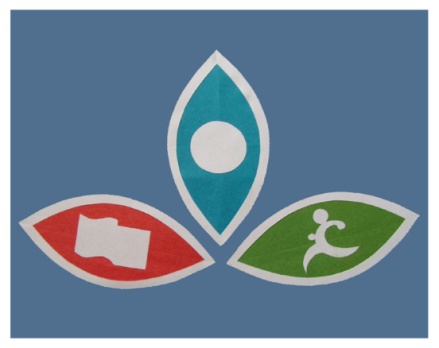 РЕСПУБЛИКА  САХА (ЯКУТИЯ)МУНИЦИПАЛЬНЫЙ РАЙОН «МЕГИНО-КАНГАЛАССКИЙ УЛУС»МУНИЦИПАЛЬНОЕ БЮДЖЕТНОЕ  ОБЩЕОБРАЗОВАТЕЛЬНОЕ  УЧРЕЖДЕНИЕ «ХАРАНСКАЯ СПОРТИВНАЯ СРЕДНЯЯ ОБЩЕОБРАЗОВАТЕЛЬНАЯ ШКОЛА ИМ.И.Г.ИГНАТЬЕВА»Направления  и содержание деятельностиСроки реализацииРезультатФормыпрезентациидостиженийПовышение квалификации  по программе «Фундаментальные курсы учителей технологии»2019-2020ЯкутскИРОиПКСоответствие уровня образования квалификационным требованиям «Профессионального стандарта педагога»Формирование Папки достижений, аттестацияОбучение на курсах в системе повышения квалификации с использованием дистанционных форм2018-2021 гОвладение  профессиональными компетенциями, помогающими выстраивать профессиональную деятельность в соответствии с требованиями ФГОС ООО и профессиональным стандартом педагогаФормирование Папки достижений, аттестацияИзучение темы«Введение здоровьесберегающего  и этнокультурного компонентов в построение образовательногопроцесса»2018-2021 гВнедрение  школьного компонента в  рабочие программы и учебный процесс  как  отражение  участия в  инновационной деятельности школыВключение раздела «школьный компонент» в рабочие программы и  КТППредставление опыта  по данной теме на различных уровняхИзучение и освоение современных образовательных технологий обученияпостоянноСовершенствование содержания обучения: внедрение современных форм, методов обучения и воспитания, инновационных технологийОткрытые уроки на различном уровне,Изучение нормативных документов:- Закон об образовании 273 – ФЗ;- Профессиональный стандарт педагога от18.10.2013 г. №544н-  Приказ Минобрнауки России от 17.12.2010 №1897  «Государственный образовательный стандартосновного общего образования»-  Методическое письмо МО и Н РФ « О преподавании предмета «Технология» в условиях  введения федерального компонента государственного стандарта общего образования»-  Федеральный государственный образовательный стандарт   / Примерные программыпо учебным предметам.2018-2019г2018Организация  образовательной деятельности в соответствии с  ФЗ – 273,  ФГОС ООО, Профстандартом педагогаПостроение педагогической деятельности в соответствии с требованиями ФЗ – 273, ФГОС ООО, Профстандартом педагогаРазработка рабочих программИзучение и систематизация материалов методической, педагогической и психологической литературыПостоянноПовышение уровня преподаванияОбогащение Портфолио.  Аттестация.Самоанализ и самооценка выполнения программы индивидуального образовательного маршрута и определение перспектив своего творческого ростаПостоянноДополнение, корректировка ИОМОбновленный ИОМ учителяИзучение опыта работы лучших  учителей технологии через ИнтернетПостоянноСовершенствование методики преподаванияОтражение на открытых урокахСистематизация материалов по теме самообразования «Метод проектов  на уроках  технологии в рамкахвведения ФГОС ООО»2018-2020Совершенствование методики преподаванияДоклад на педагогических чтенияхПланирование образовательной деятельности с учетом ФГОС ООО2018-2021Организация  образовательной деятельности в соответствии с ФГОС ОООРабочие программы  в  5-11 классахВедение  персонального сайтаПостоянноРаспространение  опыта на всероссийском уровнеТехнологические карты уроков, доклад по теме самообразования, анкеты и тесты по предметуУчастие во Всероссийском тестировании педагоговОктябрь 2018Установление уровня знаний в соответствии с требованиями ПрофстандартаСертификат или грамотаУчастие в  ежегодном этнографическом, юридическом  и др. диктантахПо графикуОпределение уровня знаний в различных областяхСертификатАттестация на 1 категорию2021Присвоение категории. Рост статуса педагогаПапка достижений, буклет, брошюраНаправления  и содержание деятельностиСроки реализацииРезультатФормыпрезентациидостиженийОбобщение собственного опыта педагогической деятельностиПостоянноПредставление опыта работы на районном  методическом объединении  учителей технологииФормирование портфолио, трансляция опыта в педагогических сообществахУчастие в конкурсах профессионального мастерстваСоздание персонального сайта2018-2021Участие в профессиональных конкурсахТрансляция опыта в педагогических сообществахФормирование портфолио, трансляция опыта в педагогических сообществахПубликация опыта работы в печатном изданииПо плану работы школыТрансляция опыта в педагогических сообществахРазработанные и изданные методические пособия, статьи, программы и др.Обмен опытом с коллегами на районном методическом объединении учителей технологииПо плану РУОположительное изменение качественных показателей деятельностиМетодическая разработкаСоздание собственной базы лучших конспектов  уроков, интересных приёмов и находокПостоянноРаспространение опытаБрошюраНаправления  и содержание деятельностиСроки реализацииРезультатФормыпрезентациидостиженийОбобщение собственного опыта педагогической деятельностиПостоянноОвладение  профессиональными компетенциями, помогающими выстраивать профессиональную деятельность в соответствии с требованиями ФГОС ООО и профессиональным стандартом педагогаФормирование портфолио, трансляция опыта в педагогическом коллективеУчастие в методической работе школыПостоянноОвладение  профессиональными компетенциями, помогающими выстраивать профессиональную деятельность в соответствии с требованиями ФГОС ООО и профессиональным стандартом педагогаФормирование портфолио, трансляция опыта в школеЭкспертная работа в составе творческой группы.Помощь в подготовке участников конкурсов профессионального мастерстваПо плану работы школыГотовность самостоятельно осуществлять организацию и методическое обеспечение образовательного процессаРезультат конкурсаОказание практической помощи коллегамв разработке собственных средств наглядностиПо необходимостиРост коммуникативной компетентностиМетодическая продукцияВнедрение в образовательный процесс здоровьесберегающих технологий, этнокультурного компонентаПостоянноУчастие в инновационной деятельности школыСерия учебных занятийУчастие  в  педсоветах и семинарах в  рамках плана  научно-методической  работы школыПо плану школыПредставления  опыта  работы и методическая взаимопомощьВыступление на педсоветеЧлен профкома школы – организация досуга коллектива2018-2019Повышение статуса и авторитета учителяСоставление и защита Проекта организации досуга коллектива школы